Touto přílohou k Obecně závazné vyhlášce č. 3/2019, o pravidlech pro pohyb psů na veřejném prostranství, jsou vymezeny prostory na území statutárního města Opava, kde je vstup psům zakázán.Vymezení prostor, kde je vstup psům zakázán Za prostory, kde je vstup psům zakázán, shora uvedené obecně závazné vyhlášky se považuje:1. Veřejně přístupná hřiště2. Veřejně přístupná sportoviště3. Pískoviště4. Pískoviště s herními prvky5. Venkovní hrací plochy bez pískoviště6. Venkovní hrací plochy s pískovištěm7. Další prostory, kde je vstup psům zakázánVeškeré travnaté plochy nacházející se na náměstí Osvoboditelů v Opavě, tj. na pozemcích 
parc. č. 13/1, parc. č. 13/4, parc. č. 571/1, parc. č. 571/4, parc. č. 9/2 a parc. č. 566/3 nacházejících se v katastrálním území Opava – Město.Určení prostor, kde je vstup psům zakázán, v digitální vektorové mapě statutárního města OpavaProstory na území statutárního města Opava uvedené v článku 1 této přílohy jsou vyznačeny v digitální vektorové mapě v podobě mapové vrstvy nad digitální katastrální mapou statutárního města Opava. Do této mapy lze nahlédnout způsobem umožňujícím dálkový přístup na webových stránkách statutárního města Opava.   Vymezení prostor, kde je vstup psům zakázán, v terénuProstory, kde je vstup psům zakázán, na území statutárního města Opava uvedené v článku 1 této přílohy jsou v terénu označeny informativními piktogramy:Seznam prostor, kde je psům vstup zakázánSeznam prostor, kde je psům vstup zakázánPříloha č. 1 Obecně závazné vyhlášky č. 3/2019, o pravidlech pro pohyb psů 
na veřejném prostranstvíÚčinnost od:Patnáctého dne po dni vyhlášení.Určeno:Každé právnické a fyzické osobě, která drží nebo chová zvíře nebo zvířata.Nahrazuje dokument:Obecně závazná vyhláška statutárního města Opava č. 9/2012, o pravidlech pro volný pohyb psů na veřejném prostranstvíKatastrální území a ulice, kde se hřiště nacházíParcelní číslo pozemku, na němž se hřiště nachází Druh pozemkuk.ú. Opava - Předměstík.ú. Opava - Předměstík.ú. Opava - Předměstínám. Sv. Hedviky94/4Ostatní plochaHaškova 4 - 62344/9Ostatní plochaU Hřbitova – Nerudova 25/9Ostatní plochak.ú. Opava - Kateřinky u Opavy k.ú. Opava - Kateřinky u Opavy k.ú. Opava - Kateřinky u Opavy Házenkářské hřiště Ant. Sovy 3074Vnitroblok Ant. Sovy3066Ostatní plochaVnitroblok Holasická, Grudova, Vítečkova – Dětské prvky 2637/14Ostatní plochaVnitroblok Ratibořská, Holasická, Grudova 2499, 2562Ostatní plochak.ú. Opava - Kylešovicek.ú. Opava - Kylešovicek.ú. Opava - Kylešovice17. listopadu 875Ostatní plochaLiptovská 1153Ostatní plochaKatastrální území a ulice, kde se sportoviště nacházíParcelní číslo pozemku,na němž se sportoviště nacházíDruh pozemkuk.ú. Opava – Komárovk.ú. Opava – Komárovk.ú. Opava – Komárovfotbalové hřiště a tenisové kurty666/1, 666/2Ostatní plochatréninkové a hasičské hřiště666/6, 977/10Ostatní plochasportoviště Komárovské Chaloupky778Ostatní plochak.ú. Opava - Malé Hošticek.ú. Opava - Malé Hošticek.ú. Opava - Malé Hošticefotbalové hřiště, dětské hřiště600/1Sportoviště a rekreační plochatréninkové hřiště, minihřiště a ochranný val592/4Orná půdak.ú. Opava - k.ú. Opava - k.ú. Opava - hřiště Milostovice75Ostatní plochak.ú. Opava - PalhanecSportovní areál TJ Palhanec124, 125Ostatní plocha, Trvalý travní porostSportovní areál SDH Palhanec126, 127Orná půdaOstatní plochak.ú. Opava - Podvihovk.ú. Opava - Podvihovk.ú. Opava - Podvihovhřiště Na Nové1050/36Ostatní plochak.ú. Opava – Suché Lazcek.ú. Opava – Suché Lazcek.ú. Opava – Suché Lazcefotbalové hřiště678/1Ostatní plochak.ú. Opava - Vávrovicek.ú. Opava - Vávrovicek.ú. Opava - Vávrovicefotbalové hřiště702/1Ostatní plochak.ú. Opava – Zlatníkyk.ú. Opava – Zlatníkyk.ú. Opava – ZlatníkySportovní areál Zlatníky170/3, 177/7, 169/13Sportoviště a rekreační plochaKatastrální území a ulice, kde se pískoviště nacházíParcelní číslo pozemku, na němž se pískoviště nacházíDruh pozemkuk.ú. Opava - Předměstík.ú. Opava - Předměstík.ú. Opava - PředměstíAlšova 32416/12, 2416/4ZahradaBílovecká 8, 102702/236Zastavěná plocha a nádvoříBílovecká 18, 122702/306Zastavěná plocha a nádvoříB. Němcové 432702/144Ostatní plochaB. Němcové 49, 512702/144Ostatní plochaDenisovo nám. - park3001/1Ostatní plochaEnglišova 76, 802370/60Zastavěná plocha a nádvoříHany Kvapilové 9 - 13, za domem174/2Ostatní plochaHobzíkova 292626/227Ostatní plochaHobzíkova 34, 362626/118Zastavěná plocha a nádvoříHradecká 28 - 302626/226Ostatní plochaHradecká 36, 402626/281Ostatní plochaHradecká 41 - 45612/1Ostatní plochaMařádkova 10249/3Ostatní plochaMařádkova 14245/1Zastavěná plochaMilady Horákové 9 2370/12Ostatní plochaMilady Horákové 152370/12Ostatní plochaMilady Horákové 212370/80Ostatní plochaNákladní 47, 49 1405/1Ostatní plochanám. Sv. Hedviky, u domu č. 1772/1Ostatní plochaOlomoucká 89 2344/24Ostatní plochaOndříčkova 48 2530/9Ostatní plochaOtická 4, 6553/2Zastavěná plocha a nádvoříOtická 312589/10Zastavěná plocha a nádvoříPalackého  10 - 122373/22ZahradaSadová 59, 641856/7Zastavěná plocha a nádvoříSkřivánčí 1, 3668/1Ostatní plochaSkřivánčí 7, 9581/20Ostatní plochaRatibořská 24, dvorní trakt  1156/1Ostatní plochaU Hliníku 62166/4Ostatní plochaU Náhonu 3, 7 2154/1Ostatní plochaVančurova 42291/1Ostatní plochaVyhlídalova 112501/8, 2501/4ZahradaZacpalova 8, 10372/1Zastavěná plocha a nádvoříZacpalova, Čapkova318Zahradak.ú. Opava - Kateřinky u Opavyk.ú. Opava - Kateřinky u Opavyk.ú. Opava - Kateřinky u OpavyAntonína Sovy 25 - 27, atrium, K. západ3174Ostatní plochaAntonína Sovy 41, K. západ 3154Ostatní plochaČerná 15, K. západ2949Ostatní plochaEdvarda Beneše 12 -16, K. západ2471Ostatní plochaHálkova 79, K. západ3021Ostatní plochaHolasická  16 - 20, K. východ2610/1Ostatní plochaJunácká390/18ZahradaŠtefánikova 6, atrium, K. západ3185Ostatní plochaZeyerova 4, pěší zona, K. západ2880/11Ostatní plochaZeyerova 2, pěší zona, K. západ2884Ostatní plochak.ú. Opava - Kylešovice k.ú. Opava - Kylešovice k.ú. Opava - Kylešovice Hlavní 116, Kyl. II1153/102Ostatní plochaLiptovská 15, Kyl. II1153/109Ostatní plochaLiptovská 16, Kyl. II1153/78Ostatní plochaLiptovská 30 - 34, Kyl. II1153/29Ostatní plochaKatastrální území a ulice, kde se pískoviště s herními prvky nacházíParcelní číslo pozemku, na němž se pískoviště s herními prvky nacházíDruh pozemkuk.ú. Opava - Městok.ú. Opava - Městok.ú. Opava - MěstoDrůbeží trh606/1Zastavěná plocha a nádvoříOtická 8, 10558/1Zastavěná plocha a nádvořík.ú. Opava - Předměstík.ú. Opava - Předměstík.ú. Opava - PředměstíElišky Krásnohorské 132530/252Ostatní plochaElišky Krásnohorské 152530/252Ostatní plochaHradecká  33 - 37 611/33Ostatní plochaLazebnická 435/2Ostatní plochanám. Joy Adamsonové - park2491Ostatní plochanám. Sv. Hedviky park ul. Myslbekova94/4Ostatní plochaOlomoucká  1062344/1Ostatní plochaVyhlídalova 4, 62505/2Zahradak.ú. Opava – Kateřinky u Opavyk.ú. Opava – Kateřinky u Opavyk.ú. Opava – Kateřinky u OpavyHálkova  3 - 7, K. západ205/34Ostatní plochaHolasická 15, K. východ2637/14Ostatní plochaNa Pastvisku 10, K. západ3185Ostatní plochaRolnická 19, K. západ3077Ostatní plochaU Cukrovaru 1, K. východ1586/3Ostatní plochaVálečkova 12 - 14, K. západ2600/1Ostatní plochaVrchní 45 - 49, K. západ3035/42Ostatní plochaWolkerova – areál fotbalového klubu Slávia Opava, z.s.1588/8Ostatní plochak.ú. Opava - Kylešovicek.ú. Opava - Kylešovicek.ú. Opava - Kylešovice17. listopadu  24 - 28, Kyl. I875/137Ostatní plocha17. listopadu 37, Kyl. I875/118Ostatní plochaLiptovská 5, Kyl. II1153/109Ostatní plochaKatastrální území a ulice, kde se mobiliář v zeleni nacházíParcelní číslo pozemku, na němž se venkovní hrací plochy bez pískoviště nacházíDruh pozemkuk.ú. Opava – MěstoSady Svobody před Obecním domem (Městské parky)492/1Ostatní plochaSady Svobody pod Ptačím vrchem (Městské parky)492/1Ostatní plochanám. Osvoboditelů(Městské parky)13/4, 9/2, 571/1Ostatní plochaPodkovní (vnitroblok)164/2Ostatní plochaPopská239/1Ostatní plochak.ú. Opava – Předměstík.ú. Opava – Předměstík.ú. Opava – Předměstísídliště Olomoucká – Milady Horákové 2370/51Ostatní plochaTyršova – palouček2661/3Ostatní plochaNa Komendě – Rákosníčkovo hřiště2530/239Ostatní plochaMěstské sady – malé hřiště2031/1Ostatní plochaMěstské sady – velké hřiště2031/1Ostatní plochak.ú. Opava – Kateřinky u Opavyk.ú. Opava – Kateřinky u Opavyk.ú. Opava – Kateřinky u OpavyČerná – Hálkova (vnitroblok), K. západ3027, 3021Ostatní plochaFügnerova 6 – 8, K. východ2456, 2455Ostatní plochaGrudova 12, K. východ2569Ostatní plochaHozovo nábřeží, K. západ128/1, 2376/6Ostatní plochaVrchní – Rolnická (vnitroblok), K.3035/40, 3035/42Ostatní plochaMČ Vávrovice - Palhanecfotbalové hřiště126Orná půdaKatastrální území a ulice, kde se venkovní hrací plocha nacházíParcelní číslo pozemku, na němž se venkovní hrací plocha s pískovištěm nacházíDruh pozemkuk.ú. Opava - Předměstík.ú. Opava - Předměstík.ú. Opava - PředměstíElišky Krásnohorské 22530/220Ostatní plochaJaselská 72154/1Ostatní plochaJaselská 112154/1Ostatní plochanám. Slezského odboje, park 146/1Ostatní plochaOlomoucká 71 - 732344/6Ostatní plochaPurkyňova 172370/51Ostatní plochak.ú. Opava - Kateřinky u Opavyk.ú. Opava - Kateřinky u Opavyk.ú. Opava - Kateřinky u OpavyAntonína Sovy 1 - 3, K. západ 2911Ostatní plochaČerná 9 - 11, K. západ2967Ostatní plochaEdvarda Beneše 13, K. východ2500Ostatní plochaRolnická 122, atrium, K. západ3035/70Ostatní plochak.ú. Opava - Kylešovicek.ú. Opava - Kylešovicek.ú. Opava - Kylešovice17. listopadu 19, Kyl. I 875/88Dětská hřiště, sportoviště17. listopadu 21, Kyl. I875/102Ostatní plochaLiptovská 22, Kyl. II1153/49Ostatní plochaProstor, kde je vstup psům zakázán, stanovený Obecně závaznou vyhláškou č. 3/2019, o pravidlech pro pohyb psů na veřejném prostranství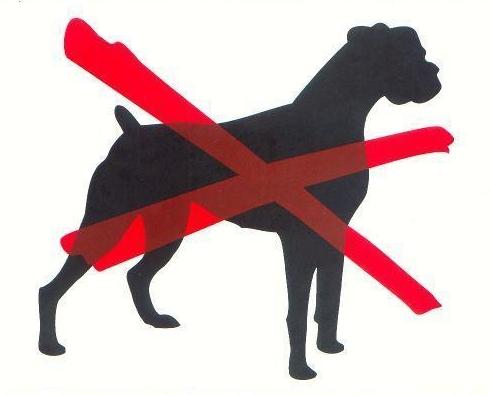 